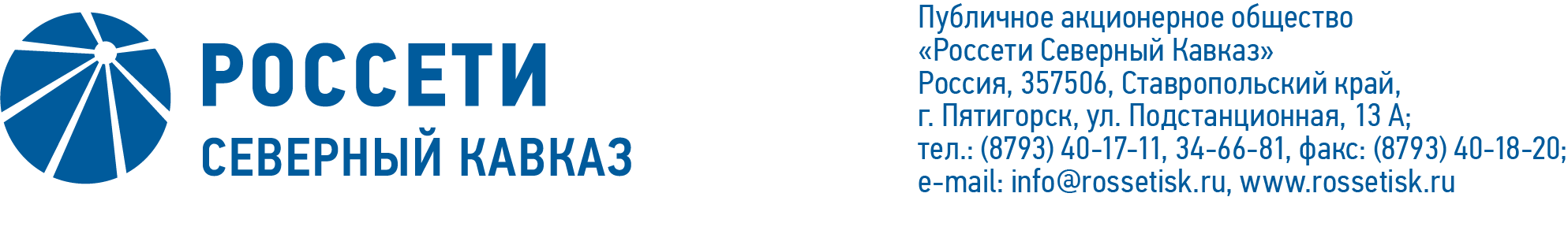 ПРОТОКОЛ № 180заседания Комитета по стратегии Совета директоров
ПАО «Россети Северный Кавказ»Место подведения итогов голосования: Ставропольский край, г. Пятигорск,                    ул. Подстанционная, дом 13а, ПАО «Россети Северный Кавказ».Дата проведения заседания: 05.07.2022.Форма проведения заседания: заочное голосование (опросным путем).Дата составления протокола: 05.07.2022.Всего членов Комитета по стратегии Совета директоров ПАО «Россети Северный Кавказ» – 5 человек.В заочном голосовании приняли участие (получены опросные листы) члены Комитета по стратегии: Гончаров Ю.В., Капитонов В.А.,                       Полянская М.В.Кворум имеется.ПОВЕСТКА ДНЯ:1. О рекомендациях Совету директоров ПАО «Россети Северный Кавказ» по вопросу «О рассмотрении отчета о ходе реализации инвестиционных проектов Общества за 1 квартал 2022 года, включенных в перечень приоритетных объектов».ИТОГИ ГОЛОСОВАНИЯ И РЕШЕНИЯ, ПРИНЯТЫЕПО ВОПРОСУ ПОВЕСТКИ ДНЯ:Вопрос № 1: О рекомендациях Совету директоров ПАО «Россети Северный Кавказ» по вопросу «О рассмотрении отчета о ходе реализации инвестиционных проектов Общества за 1 квартал 2022 года, включенных в перечень приоритетных объектов».Решение:Рекомендовать Совету директоров ПАО «Россети Северный Кавказ» принять следующее решение:«1.	Принять к сведению отчет о ходе реализации инвестиционных проектов Общества за 1 квартал 2022 года, включенных в перечень приоритетных объектов, в соответствии с приложением к настоящему решению Совета директоров Общества.2.	Отметить отклонения от сроков контрольных этапов укрупненных сетевых графиков приоритетных инвестиционных проектов.3.	Единоличному исполнительному органу ПАО «Россети Северный Кавказ» в кратчайшие сроки ликвидировать отставания от укрупненных сетевых графиков и обеспечить приемку в эксплуатацию приоритетных инвестиционных проектов в установленные сроки».Голосовали «ЗА»: Гончаров Ю.В., Капитонов В.А., Полянская М.В.«ПРОТИВ»: нет.«ВОЗДЕРЖАЛСЯ»: нет.Решение принято единогласно.*-хранятся в электронном виде.Председатель Комитета 						     В.А. КапитоновСекретарь Комитета                                                                        Н.В. ТолмачеваПриложение:Опросные листы членов Комитета по стратегии, принявших участие в голосовании*.